ДЕНЬ ЗАЩИТЫ ПРАВ РЕБЁНКА20 ноября по всей  стране отмечается «День защиты прав ребенка». В целях повышения правовой грамотности в области защиты прав ребенка в МОУ Юхтинской СОШ состоялось мероприятие, посвященное всемирному дню защиты прав ребенка. 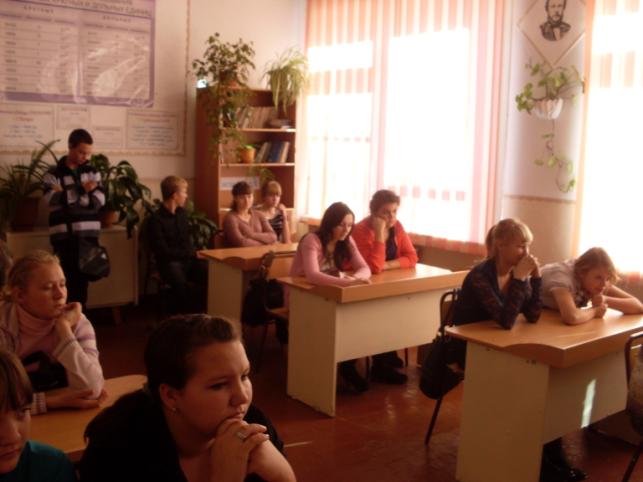 Перед учащимися школы  выступил глава Дмитриевского сельсовета Павлик Н.П. Он рассказал о правовых аспектах защиты прав ребенка, какие статьи регулируют данный вопрос. Познакомил с органами, к которым учащиеся могут обратиться за помощью. Уделил большое внимание основным  принципам Защиты прав детей, которые заложены в Конвенцию ООН о правах ребенка. 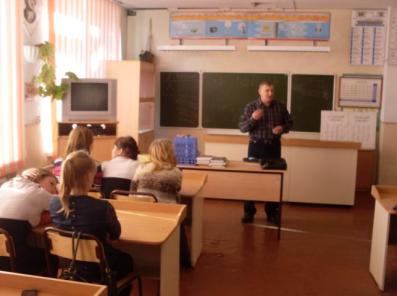 